- كلية الحكمة الجامعة -استمارة وصف المقرر الدراسي
للعام الدراسي 2023 / 2024الكلية: كلية الحكمة الجامعة – بغدادالقسم: قسم الدراسات الاسلامية اسم المقرر (المادة الدراسية): علوم القرأناستاذ المادة: م.م اساور فلاح هاديوصف المقرر الدراسييوفر وصف المقرر خطة مكتوبة، وإيجازاً مقتضباً لأهم خصائص المادة الدراسية وطرائق التعليم والتعلم وطرائق التقييم وتوضيح مخرجات التعلم المتوقع من الطالب تحقيقها مبرهناً عما إذا كان قد حقق الاستفادة القصوى من فرص التعلم والتعليم المتاحة.اهداف المقرر (اهداف المادة الدراسية) الرئيسية:تعريف الطلبه الدارسين على اساسيات مباحث علوم القرأن وتمكين الطلبة من معرفه الناسخ والمنسوخ وأسباب النزول ونشأة هذا العلم والمباحث الأخرى واعدادهم ليكونوا تدريسين للدراسه المتوسطه والاعداديه وتهيأتهم للدراسات العليا ٩. البنية التحتية للمقرر الدراسي:الكتاب المقرر الاساسي: د. مناع القطان المراجع (المصادر - وتشمل: المجلات العلمية , التقارير ,.... ) الموصى بها لتعزيز مستوى الطالب: ١.علوم القرأن الكريم / د.غانم بن قدوري بن حمد بن صالح آل موسى فرج الناصري التكريتيالناشر: دار عمار –عمان الطبعة  : الأولى ١٤٢٣ هـ - ٢٠٠٣م٢. مباحث في علوم القرأن / د.مناع بن خليل القطان (المتوفى : ١٤٢٠هـ) الناشر : مكتبة المعارف للنشر والتوزيع والطبعه الطبعه الثالثه١٤٢١ هـ - ٢٠٠٠ م ٣. علوم القرأن الكريم / د. قحطان الدوري ٤. علوم القرأن الكريم / السيد محمد باقر الحكيم٥. علوم القرأن / د. داوود العطار:المراجع الالكترونية, مواقع الانترنيت الموصى بها لتعزيز مستوى الطالب:١.مكتبة اهل البيت الالكترونية٢- المكتبة الشامله الالكترونيه٣- مكتبة الجامع الكبير الالكترونيهمخرجات المقرر الدراسي و طرائق التعليم والتعلم و طرائق التقييم:-بنية المقرر الدراسيخطة تطوير المقرر الدراسيالأسئلة الافتراضية نهاية كل موضوعالاثار والاهداف والقيمية و السلوكية في كل موضوع--------------------------------------------------------------------------------------------------------التوقيع:اسم استاذ المادة :التاريخ:   /    / 2023- - - - - - - - - - - - - - - - - - - - - - - - - - - - - - - -دقـق الجانب العلمي للملف من قبل اللجنة العلمية في القسماللجنة العلمية في القسم:- - - - - - - - - - - - - - - - - - - - - - - - - - - - - - - -دقـق الجانب التنظيمي للملف من قبل لجنة ضمان الجودة والأداء الجامعي في القسمالتوقيع:اسم عضو لجنة ضمان الجودة والأداء الجامعي في القسم: م.م طيبة رحمن ابراهيمالتاريخ :   /    / 2023 - - - - - - - - - - - - - - - - - - - - - - - - - - - - - - - -دقـق الجانب العلمي والتنظيمي للملف من قبل رئيس القسم وتمت المصادقة عليهالتوقيع:اسم رئيس القسم : أ.د بشير مهدي الطيفالتاريخ:   /    / 2023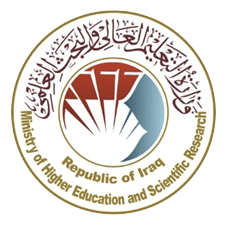 وزارة التعليم العالي والبـحث العلميجـــــهاز الإشـــــراف والتقـــويم العلــميدائرة ضمان الجودة والاعتماد الأكاديمي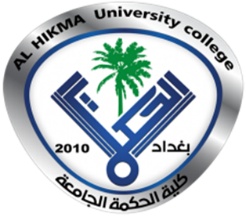 ختم القسم(مصادقة القسم)ختم عمادة الكلية(مصادقة العمادة)المؤسسة التعليميةكلية الحكمة الجامعة (HiUC)القسم العلمي    الدراسات الاسلاميةاسم المقرر (اسم المادة)علوم القرأن والحديث النبوي الشريفأشكال الحضور المتاحةحضوري نظام المقرر (فصلي/ سنوي)سنويعدد الساعات الدراسية (الكلي)ساعتان أسبوعياًتاريخ إعداد هذا الوصف      ٥    /١٠      / 2023المعرفة الأهداف المعرفية التي سيكتسبها الطالب:أ1-ان يتمكن الطالب من اكتساب المعرفه والفهم في مجال اختصاصهأ2- ان يعرف الطالب ان التفسير باب من أبواب علوم القرأنأ3-   ان يعرف الطالب مباحث علوم القرأن مختلفةأ٤-ان يعرف الطالب ان هناك ايات حكمها منسوخةطرائق التعليم (التي تحقق الاهدف المعرفية):استخدام الطريقة الاستقراريه في المحاضره الحضوريه المناقشات التفاعليه العصف الذهني والمناقشاتطرائق التعلم (التي تحقق الاهدف المعرفية):١ – المناقشة والتقريرطرائق التقييم (التي تحقق الاهدف المعرفية):الاختبارات الشفهية والتحريرية تقديم البحوث والتقاريرالحضوراختبار مفاجئ مع إمكانية فتح المقرر الدراسي الامتحانات الشهريةب - المهارات الأهداف المهاراتية التي سيكتسبها الطالب:ب1 -تعميق الوعي بأهمية الاتقان عند قراءة كتاب الله تعالىب2 – ترسيخ مبدأ التواتر للقرأن ووصوله الينا بالسند المتصلب3 –تنمية الحرص والمواظبة من خلال بناء شخصيه إسلاميةب٤- تقوية الشخصية عند طريق الايمان الايمان بالقدرات الذاتية وبالتكرار والمشاركة الفعالةطرائق التعليم (التي تحقق الاهدف المهاراتية):١-استخدام التقنيات التربوية الحديثة في انماء وتطوير مجال الاختصاص٢- ان يعرف الطالب بعض المباحث القرأنيه التي تخضع للأجهاد من المكي والمدني وأسباب النزول ٣- القدرة على معرفة ان لنزول القرأن الكريم تاريخطرائق التعلم (التي تحقق الاهدف المهاراتية):المناقشة والتقاريرطرائق التقييم (التي تحقق الاهدف المهاراتية):ج- الوجدانية و القيمية الأهداف الوجدانية و القيمية :ج1-زيادة الوعي لدى الطلبة بأهمية معرفة المباحث علم علوم القرأن ج2- زيادة الوعي لدى الطالب بأن القرأن الكريم لم يشوبه التحريفج3-زيادة الوعي بأن القرأن الكريم محفوظ في الصدور ومكتوب في السطورطرائق التعليم (التي تحقق الاهدف الوجدانية و القيمية):طريقة المحاضرهاستراتيجية العصف الذهنيطرائق التعلم (التي تحقق الاهدف الوجدانية و القيمية):المناقشة والتقارير والبحوثطرائق التقييم (التي تحقق الاهدف الوجدانية و القيمية):١-اختيار التعريف٢-الاختبارات القصيره٣-الاختبار المقالي الغير محددد - المهارات العامة والتأهيلية المنقولة     ( المهارات الأخرى المتعلقة بقابلية التوظيف والتطور الشخصي )د1-استخدام الطرق الصحيحة للتواصل مع الأساتذةد2-استغلال الوقت بالشكل الصحيحد3-التركيز على الاعتماد على الذاتبنية المقرر ( الفصل الدراسي الاول للنظام السنوي   و  الفصل الواحد للنظام الفصلي (الكورسات)) :-بنية المقرر ( الفصل الدراسي الاول للنظام السنوي   و  الفصل الواحد للنظام الفصلي (الكورسات)) :-بنية المقرر ( الفصل الدراسي الاول للنظام السنوي   و  الفصل الواحد للنظام الفصلي (الكورسات)) :-بنية المقرر ( الفصل الدراسي الاول للنظام السنوي   و  الفصل الواحد للنظام الفصلي (الكورسات)) :-بنية المقرر ( الفصل الدراسي الاول للنظام السنوي   و  الفصل الواحد للنظام الفصلي (الكورسات)) :-بنية المقرر ( الفصل الدراسي الاول للنظام السنوي   و  الفصل الواحد للنظام الفصلي (الكورسات)) :-الأسبوععدد الساعاتمخرجات التعلم المطلوبةتحقيق اهداف (معرفية او مهاراتية او وجدانية والقيمية او مهارات عامة)  اسم الوحدة / أو الموضوعطريقة التعليمطريقة التقييم1طرح الاسئلة2345678910٢تعريف وبيانالتعريف بمادة الفقه الإسلامي المعاصرمحاضرة مناقشةاختبار يومي11٢تعريف وبيانتأريخ  التأليفمحاضرة مناقشةاختبار يومي12تعريف وبياننزول القرأنمحاضرة مناقشةاختبار يومي13٢عطلة يوم الميلاد    عطلة يوم الميلادعطلة يوم الميلادعطلة يوم الميلاد14٢تعريف وبيانظاهرة الوحي : تعريفة -وسائلة-صورة-كيفيتهمحاضرة مناقشةاختبار يومي15٢عطلة رأس السنه عطلة رأس السنه الميلاديعطلة رأس السنه الميلاديعطلة رأس السنة الميلادي2 -  بنية المقرر ( الفصل الدراسي الثاني  للنظام السنوي فقط ) :-2 -  بنية المقرر ( الفصل الدراسي الثاني  للنظام السنوي فقط ) :-2 -  بنية المقرر ( الفصل الدراسي الثاني  للنظام السنوي فقط ) :-2 -  بنية المقرر ( الفصل الدراسي الثاني  للنظام السنوي فقط ) :-2 -  بنية المقرر ( الفصل الدراسي الثاني  للنظام السنوي فقط ) :-2 -  بنية المقرر ( الفصل الدراسي الثاني  للنظام السنوي فقط ) :-الأسبوععددالساعاتمخرجات التعلم المطلوبةتحقيق اهداف (معرفية او مهاراتية او وجدانية والقيمية او مهارات عامة)  اسم الوحدة / أو الموضوعطريقة التعليمطريقة التقييمطريقة التقييم16٢تعريف وبيانالنزول المكي – النزول المدنيمحاضرة مناقشهاختبار يومياختبار يومي17٢مؤتمر العلوم الإنسانية والاجتماعية الذاتيمؤتمر العلوم الإنسانية والاجتماعية الثانيمؤتمر العلوم الإنسانية والاجتماعية الثانيمؤتمر العلوم الإنسانية والاجتماعية الثانيمؤتمر العلوم الإنسانية والاجتماعية الثاني18٢تعريف وبيانتنجيم القرأن- أسباب النزولمحاضرة مناقشهاختبار يومياختبار يومي19٢تعريف وبيانجمع القرأن في اطواره الثلاث (الجمع في عهد الرسول (صلى الله عليه وسلم)محاضرة مناقشهاختبار يومياختبار يومي20٢تعريف وبيانالجمع في عهد أبو بكر الصديق (رضي الله عنه)محاضرة مناقشهاختبار يومياختبار يومي21٢تعريف وبيانالجمع في عهد عثمان بن عفان (رضي الله عنه)محاضرة مناقشهاختبار يومياختبار يومي22٢تعريف وبيانالفرق بين جمع أبو بكر وعثمان بن عفان ( رضي الله عنهما)محاضرة مناقشهاختبار يومياختبار يومي23٢تعريف وبيانالمحكم -المتشابه-الناسخ-المنسوخمحاضرة مناقشهاختبار يومياختبار يومي24٢تعريف وبيانترجمة القرأن – الاحرف السبعه -علاقه المصحف بالأحرف السبعهمحاضرة مناقشهاختبار يومياختبار يومي25٢تعريف وبيانالقرأن ونشأتهمحاضرة مناقشهاختبار يومياختبار يومي26٢تعريف وبيانالقراءة الصحيحةمحاضرة مناقشةحلقة نقاشيهحلقة نقاشيه27٢تعريف وبيانامتحان شهريامتحان شهريامتحان شهريامتحان شهري28٢تعريف وبيانالقراءة الشاذةمحاضرة مناقشةاختبار يومياختبار يومي29٢تعريف وبيانالقراءات في الوقت الحاضرمحاضرة مناقشهاختبار يومياختبار يومي30  ٢امتحان نهاية السنةامتحان نهاية السنةامتحان نهاية السنةامتحان نهاية السنةامتحان نهاية السنةالتوقيع:عضوا: م.م ايمان صالح حسينالتاريخ:   /    / 2023التوقيع:عضوا: م.م ضحى ضاري ذيابالتاريخ:   /    / 2023التوقيع:رئيسا: أ.م.د محمد سامي ابراهيمالتاريخ:   /    / 2023